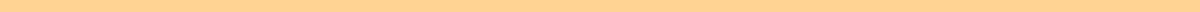 Letter of Intent for Promotion for TeachersAlexandra Johnson
123 Elm Street
Springfield, IL 62701
alexandra.johnson@email.com
(555) 123-4567May 24, 2024Dr. Michael Smith
Springfield High School
456 Oak Avenue
Springfield, IL 62701Dear Dr. Smith,I am writing to formally express my interest in the Lead Teacher position at Springfield High School. Having dedicated 10 years to this institution, I believe my experience, skills, and commitment make me an ideal candidate for this promotion.During my tenure, I have consistently strived to contribute to the academic success and personal growth of my students. Highlights of my contributions include:Implementing innovative teaching strategies that have significantly improved student engagement and performance.Leading professional development workshops that have enhanced our faculty's teaching methods.Mentoring new teachers and providing support to help them integrate into our school community effectively.Serving on various committees aimed at curriculum development and school improvement.I am particularly proud of developing the after-school tutoring program, which resulted in a 20% increase in student test scores and improved student morale. This experience has further fueled my passion for educational leadership and my desire to take on greater responsibilities within our school.I am confident that in the role of Lead Teacher, I can contribute even more to Springfield High School by promoting collaborative teaching practices and enhancing the curriculum to meet diverse student needs. I am eager to continue fostering a supportive and challenging learning environment for both students and teachers.Thank you for considering my application. I look forward to the opportunity to discuss how my background, skills, and goals align with the needs of our school.Sincerely,Alexandra Johnson
Current Position: Senior English Teacher
Springfield High School